Lecture 9  b                           
            Chemistry 2
           (Biochemistry)Desert land and reclamation program
Level 1Presented By Prof.Dr.  Ahmed A. AbdelrahmanClassification of Lipids: 1- Simple Lipids  :        Simple lipids are esters of fatty acids with different types of alcohols.  The alcohol may be glycerol (trihydric alcohol) or other long alcohol.                                                R1 – COOH +     R1 – OH  -----------    RCOOR1   +   H2O           Fatty acid     + Alcohol                                         Ester         + Water          Simple lipids are classified into:     fats, oils and waxes, according to the type of alcohol they contain.1-Fats and oils(neutral fats)  They are esters of :  fatty acids with glycerol.  They are similar chemically, but they differ in physical properties: as oils are liquid while fats are solid at room temperature.  They are called triglycerides because they are  triesters formed of glycerol and 3 fatty acids.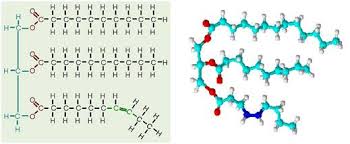 Oil: is a triacylglycerol that is liquid at room temperature.Made by more unsaturated fatty acids (Unsaturated triacylglycerols).Corn, cotton seed, safflower and sunflower (plant sources).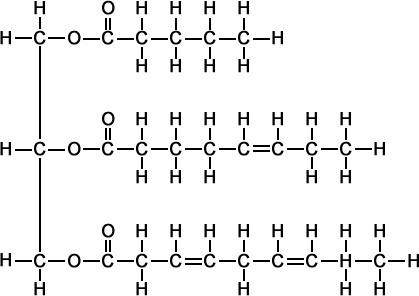 Triglycerides (TG) may be :  a- Simple TG: The fatty acids are the same e.g. palmitic or stearic acids forming>>>> tripalmitate or tristearate respectively. 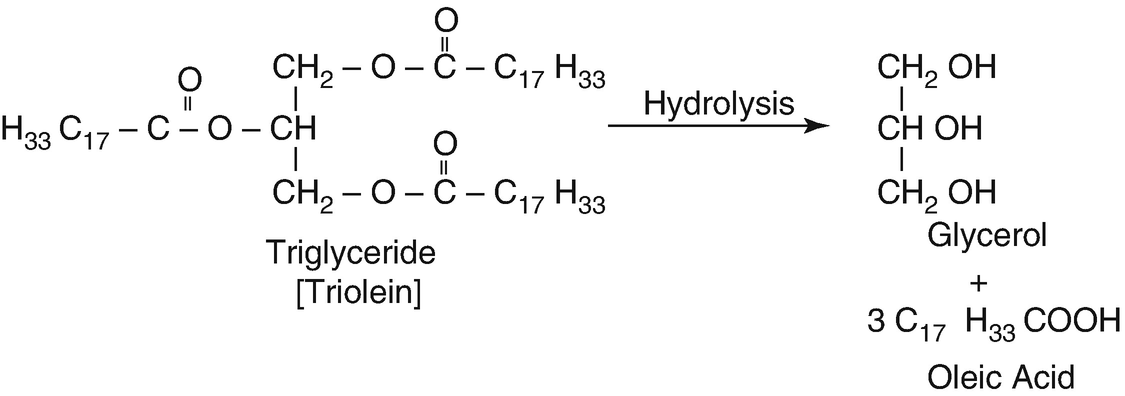 b- Mixed TG: Triglycerides with 3 different  fatty acids.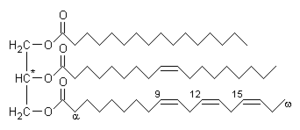 2- Waxes  They are esters of   fatty acids + Long chain Monohydric alcohol.  They are solid at room temperature.  The most important waxes in human body are cholesterol esters, which are present in blood and other tissues.1- Waxes :  a) are liquid at room temperature.b) have positive acrolin test.c) ester of long chain alcohol with a single fatty acid  d) can be digested by human2  - Complex lipidsComplex Lipids (Phosholipids, Glycolipids and Lipoproteins)
**Complex lipids: (a.  Phospholipids)
  • Made up of fatty acid, glycerol or other alcohol, phosphoric acid and nitrogenous base. • phospholipids are amphipathic in nature Tail (Non polar, hydrophobic) Head (Polar, hydrophilic)  
b.  Sphingolipids
      Present in the brain and formed a quarter of the weight of the brain3. Derived  lipids Such as:Fatty acids – diacylglycerols  - Vitamins A,D,E,KActivity1-Give the hydrolytic product of :                                                         - Tripalmitin.                                                                                - Cholesterol wax.  2-Compare between neutral fat and waxes.Choose the best correct answer : 1-   Lipids are formed mainly of alcohol and fatty acids combined together by:  a) ether link.  b) peptide bond.  c) glycosidic bond.  d) ester bondDerived lipidsCompound lipidsSimple lipids-These are substances derived from simple lipids and compound lipids by hydrolysis. Also, include substance related to lipids 1- Fatty acids.                 2- glycerol.                      3- Steroid.                    4- Isoprenoids.             5- Eicosanoids-They are formed of : -Lipid component + -Non-lipid component1- Phospholipids.            2- Glycolipids.                 3- Sulpholipids.              4. lipoproteins-They are formed of fatty acids and alcohol1- Fats and Oils              2- WaxesWaxesFats and oilsSolidAbsentPresentNegativeundergo rancidityNot Digested by lipaseCan not be utilizedFats are solid Oils are liquidPresentAbsentPositiverancidity Notdigested by lipaseCan be utilized Consistency at room   temperatureGlycerol Long chain alcohol Acrolein test Rancidity undergo Digestion Utilization by human 